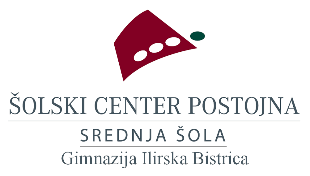 DIJAK S PODALJŠANIM STATUSOMRazred v šolskem letu 2019/20:              Šolanje – srednja šola v šolskem letu 2020/21:VPISNICA PODALJŠAN STATUS za š. l. 20/21OSEBNI PODATKI DIJAKA - DIJAKINJEOSEBNI PODATKI DIJAKA - DIJAKINJEPriimek in imeEMŠOTelefonska številka:E-mailDatum rojstva in krajNaslov stalnega prebivališča:Poštna številka in krajNaslov začasnega prebivališča:PODATKI O IZOBRAŽEVANJU za šolsko leto 2020/21PODATKI O IZOBRAŽEVANJU za šolsko leto 2020/21Srednja šola v katero se vpisujeteŠolski center Postojna – Gimnazija Ilirska Bistrica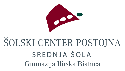 Vrsta in ime izobraževalnega programaNaziv poklicne/strokovne izobrazbeLetnik v katerega se vpisujeteIZBIRNI PREDMETIizpolnijo samo gimnazijciPODATKI O STARŠIH OZ.ZAKONITIH ZASTOPNIKIHPODATKI O STARŠIH OZ.ZAKONITIH ZASTOPNIKIHPriimek in ime očetaNaslovTelefonska številkaPriimek in ime matereNaslovTelefonska številkaPodpis staršev oz. zakonitih zastopnikov:_________________________Datum:____________________Podpis dijaka-dijakinje: ________________________________